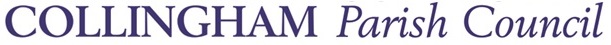 Section 137 POLICYAdopted 4 May 2021		Next REview: May 2022Application for grant for voluntary organisationsLocal government act 1972, Section 137Please note that this application will not be considered unless it is accompanied by a copy of the latest set of annual accounts showing the organisations income and expenditure and level of balances.  If the organisation does not prepare annual accounts, copies of the bank statements covering the previous six months must be enclosed.You may use a separate sheet to submit any other information which you feel will support this application.Signed:…………………………………………………………………..Date:………………………………Name of organisation:Contact details:NameAddressPosition in organisationTelephone NumberIs the organisation a Registered Charity:If “yes” please provide Charity NumberAmount of grant requested:£     For what purpose or project is the grant requested?What will be the total cost of the project?£     If the total cost of the project is more than the grant, how will the residue be financed?Have you applied for a grant for the same project from another organisation?If “yes” please provide details of which organisation and how much?Who will benefit from the project?Approximately how many of those who will benefit are parishioners?